Рабочая программа предметного курса «История в лицах» по истории 9  класс (базовый уровень)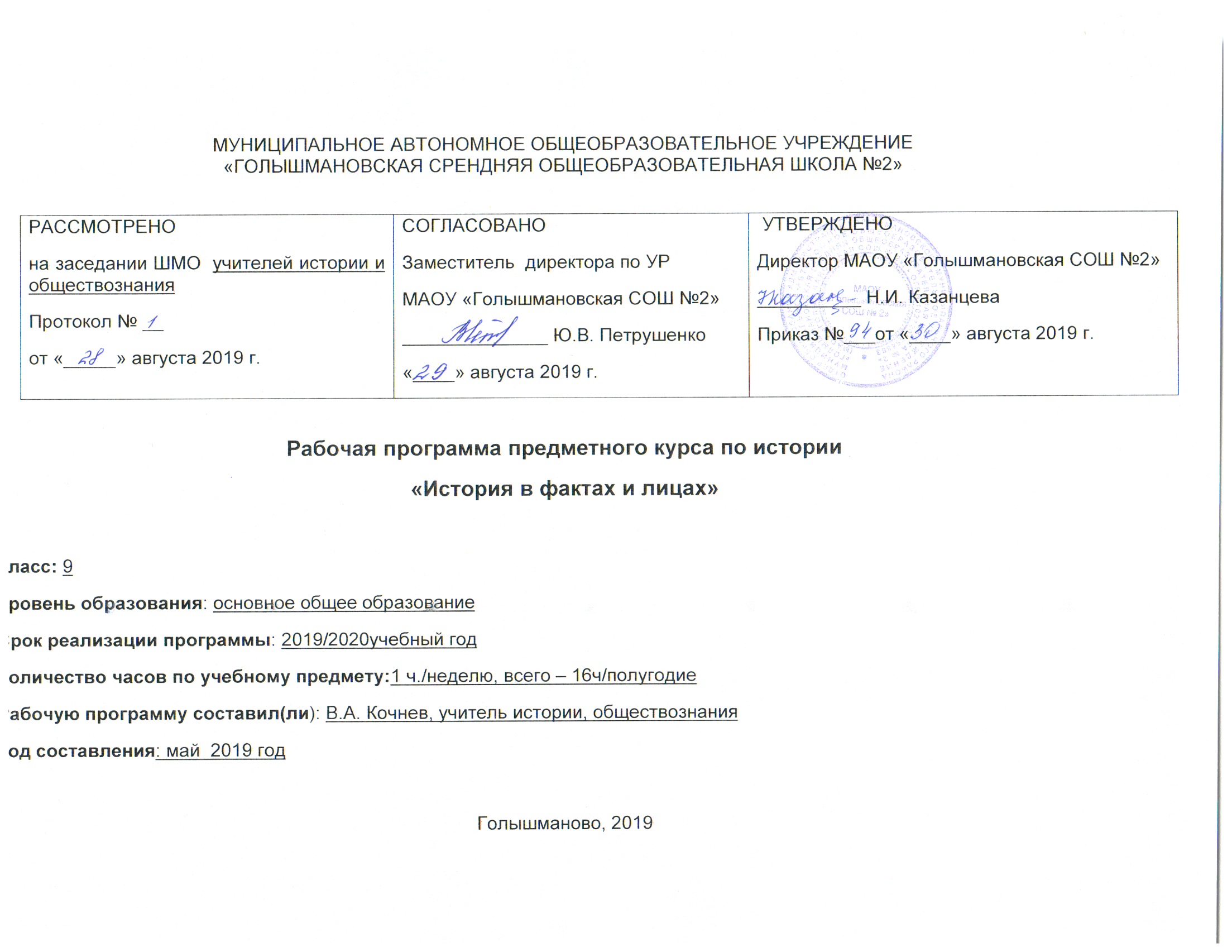 Пояснительная запискаНастоящая рабочая программа по истории разработана в соответствии с:Федеральным законом от 29.12.2012 г. №273 – ФЗ «Закон об образовании в Российской Федерации» (п. 22 ст.2, ч.1,5 ст.12, ч.7 ст.28, ст.30, п. 5 ч.3 ст.47, п.1 ч.1 ст.48);Федеральным компонентом государственных образовательных стандартов основного общего и среднего (полного) общего образования, утв. Приказом Минобрнауки России от 05.03.2004 №1089 (в ред. от 31.01.2012) Уставом МАОУ «Голышмановская СОШ №2»;на основании авторской программы элективного курса по истории 10 класса Капинус Л. А. КСОШ№4 Алтайского края в соответствии с требованиями, предъявляемыми к программам предметных курсовавторской рабочей программы Загладин Н. В., Козленко С. И. Всемирная история. История России и мира с древнейших времён до наших дней М. «Русское слово», 2009,10-11 классТребования к уровню подготовки выпускниковПредполагаемые результаты.Полученные знания помогут учащимся глубже понять изучаемые эпохи, вооружат историческими знаниями, дадут представления о деятельности и роли исторических личностей в истории России и будут стимулировать учащихся к дальнейшему проникновению в мир истории. Поможет успешной сдачи экзамена за курс средней школы.Содержание и структура программы потребуется реализация следующих компетентностей:- умение работать с источниками.- включение самостоятельной работы- творческое преобразование информации в ходе выполнения проекта- формирование коммуникативной, социальной и рефлексивной компетенции- отработка жизненно важных умений и навыков.В процессе освоения программы учащиеся должны:- знать: основные факты, явления, процессы, понятия, персоналии, связанные с проблематикой курса.- уметь: находить, систематизировать и анализировать информацию; выявлять историческую и методологическую обусловленность различных версий и оценок; определять и аргументировано представлять собственное отношение к дискуссионным проблемам; владеть словом и логикой, представлять результаты индивидуальной и историко-познавательной групповой деятельности в форме конспекта, реферата, исторического сочинения, резюме, рецензии, исследовательского проекта, публичной презентации. Содержание учебного предмета, курсаВведение. Знакомство со структурой курса Структура курса, его особенности. Необходимость и актуальность изучения истории. Роль личности в историческом процессе. Реформы и реформаторы, их роль в развитии государства. Тема 1. Последний реформатор Российской империи: Столыпин. Лекция «П. А. Столыпин - последний реформатор Российской империи». Личность П. А. Столыпина - последнего реформатора Российской империи. Деятельность П. А. Столыпина. Аграрная реформа: содержание и осуществление. Итоги реформаторской деятельности П. А. Столыпина. Актуализация знаний учащихся по изученным вопросам. Групповая работа - развитие коммуникативных навыков Тема 2. Николай II Лекция «Николай II: Последний на престоле». Семинар «Николай II: человек и правитель». Причины проведения реформ в конце XIX – начале XX века. Реформаторская деятельность Государственной Думы. Роль протопопа Витте, Столыпина, Распутина, императрицы Александры Федоровны. Николай II и его преобразования. Революция 1905 года: причины ее возникновения и результаты. Тема 3. Идеологи Великого Октября: В.И. Ленин и Л.Д. Троцкий. Практическое занятие «Ленин: гений или...». Практическое занятие «Троцкий: тиран или...». Причины проведения реформ в начале XX в. Цели реформаторской деятельности Ленина. Какой хотел видеть страну великий революционер. Методы достижения цели. Ленин человек и руководитель. Итоги реформаторской деятельности Ленина и его сподвижников.Тема 4. И.В. СталинПрактическое занятие «Сталин – кто он?». Внутренняя и внешняя политика Сталина. Социально- экономическое развитие после образования СССР. Семинарское занятие. Индустриализация её истоки и результаты. Коллективизация, её социальные и экономические последствия. Противоречие социалистической модернизации. Конституция 1936 года. Культ личности Сталина.Тема 5. Маршалы Победы Семинарское занятие «Великие полководцы Великой войны»Великая Отечественная война: ее роль в жизни России. Итоги и уроки Великой Отечественной войны. Герои и предатели. Роль маршала Жукова и других военачальников в приближении Победы.Тема 6. Реформаторы середины 20 века.Практическое занятие. Экономические и политические реформы Н.С.Хрущёва. Практическое занятие. «Эпоха застоя» и Л.И. БрежневЭкономические реформы середины 1960-х гг. Замедление темпов научно-технического прогресса. Дефицит товаров народного потребления,  развитие «теневой экономики» и коррупции. «Застой» как проявление кризиса советской модели развития. Концепция развитого социализма. Конституция 1977 г.Тема 7. Афганский синдромСеминарское занятие Афганская война 1979-1989 годов.  Последствия для страны и общества.Тема 8. М. С. Горбачёв: перестройка, гласность. Лекция. Попытки модернизации советской экономики и политической-системы во второй половине 1980-х гг. Стратегия «ускорения» социально-экономического развития и ее противоречия. Введение принципом самоокупаемости и хозрасчета, начало развития предпринимательства. Кризис потребления и подъем забастовочного движения в 1989 г. Политика «гласности». Отмена цензуры и развитие плюрализма в СМИ. Демократизация общественной жизни. Формирование многопартийности. Кризис коммунистической идеологии Тема 9. Новая РоссияЛекция. Б.Н. Ельцин. Практическое занятие «Российская Федерация на рубеже эпох: В.В. Путин»Представление о радикальном изменении геополитического положения России после распада СССР, о причинах изменения внешнеполитического курса. Изменения и принципиальные отличия новой политической системы России, действующей согласно Конституции 1993 г., от советской модели организации власти.Основных направлениях внутренне политики РФ. Причины неизбежной корректировки внутренней и внешней политики России на современном этапе, анализировать политику Путина как политику обеспечения гражданского согласия и единства общества.Итоговое занятие: История в лицах. Тематическое планированиеПо истории РоссииУчебный год 2019 – 2020Класс 9Количество часов по учебному плану ОУ: всего  17, в неделю  1Плановых контрольных работ: 10Планирование составлено на основе: авторской программы элективного курса по истории 10 класса Капинус Л. А. КСОШ№4 Алтайского края в соответствии с требованиями, предъявляемыми к программам предметных курсов Календарно – тематическое планирование :№ТемаКоличество часовПисьменные работы(задания ОГЭ)1Введение1-2Последний реформатор Российской империи: Столыпин.113, 4Николай II 215,6Идеологи Великого Октября: В.И. Ленин и Л.Д. Троцкий217,8И.В. Сталин219,10Маршалы Победы 2111,12Реформаторы середины 20 века. 2113Афганский синдром1114М. С. Горбачёв: перестройка, гласность.1115,16Новая Россия2117Итоговое повторение11№ уро-каДата по плануДата по фактуТема урокаЭлементы содержания (основные понятия)Планируемые результаты обученияФормы контроля1Введение. Знакомство со структурой курса Структура курса, его особенности. Необходимость и актуальность изучения истории. Роль личности в историческом процессе. Реформы и реформаторы, их роль в развитии государства. Умение работать с источникамитекущий2Последний реформатор Российской империи: СтолыпинЛекция «П. А. Столыпин - последний реформатор Российской империи». Личность П. А. Столыпина - последнего реформатора Российской империи. Деятельность П. А. Столыпина. Аграрная реформа: содержание и осуществление. Итоги реформаторской деятельности П. А. Столыпина. Актуализация знаний учащихся по изученным вопросам. Групповая работа - развитие коммуникативных навыковУмение работать с источникамитекущий3,4Николай IIЛекция «Николай II: Последний на престоле». Семинар «Николай II: человек и правитель». Причины проведения реформ в конце XIX – начале XX века. Реформаторская деятельность Государственной Думы. Роль протопопа Витте, Столыпина, Распутина, императрицы Александры Федоровны. Николай II и его преобразования. Революция 1905 года: причины ее возникновения и результаты.Систематизировать и анализировать информациюЗадания из сборников для подготовки к ОГЭ5,6Идеологи Великого Октября: В.И. Ленин и Л.Д. Троцкий.Практическое занятие «Ленин: гений или...». Практическое занятие «Троцкий: тиран или...». Причины проведения реформ в начале XX в. Цели реформаторской деятельности Ленина. Какой хотел видеть страну великий революционер. Методы достижения цели. Ленин человек и руководитель. Итоги реформаторской деятельности Ленина и его сподвижников.Выявлять историческую и методологическую обусловленность различных версий и оценокЗадания из сборников для подготовки к ОГЭ7,8И.В. СталинПрактическое занятие «Сталин – кто он?». Внутренняя и внешняя политика Сталина. Социально- экономическое развитие после образования СССР. Семинарское занятие. Индустриализация её истоки и результаты. Коллективизация, её социальные и экономические последствия. Противоречие социалистической модернизации. Конституция 1936 года. Культ личности Сталина.Умение работать с источникамиЗадания из сборников для подготовки к ОГЭ9,10Маршалы ПобедыСеминарское занятие «Великие полководцы Великой войны»Великая Отечественная война: ее роль в жизни России. Итоги и уроки Великой Отечественной войны. Герои и предатели. Роль маршала Жукова и других военачальников в приближении Победы.Определять и аргументировано представлять собственное отношение к дискуссионным проблемамЗадания из сборников для подготовки к ОГЭ11,12Реформаторы середины 20 века.Практическое занятие. Экономические и политические реформы Н.С.Хрущёва. Практическое занятие. «Эпоха застоя» и Л.И. БрежневЭкономические реформы середины 1960-х гг. Замедление темпов научно-технического прогресса. Дефицит товаров народного потребления,  развитие «теневой экономики» и коррупции. «Застой» как проявление кризиса советской модели развития. Концепция развитого социализма. Конституция 1977 г.Систематизировать и анализировать информациюЗадания из сборников для подготовки к ОГЭ13Афганский синдромСеминарское занятие Афганская война 1979-1989 годов.  Последствия для страны и общества.Определять и аргументировано представлять собственное отношение к дискуссионным проблемамЗадания из сборников для подготовки к ОГЭ14М. С. Горбачёв: перестройка, гласность.Лекция. Попытки модернизации советской экономики и политической-системы во второй половине 1980-х гг. Стратегия «ускорения» социально-экономического развития и ее противоречия. Введение принципом самоокупаемости и хозрасчета, начало развития предпринимательства. Кризис потребления и подъем забастовочного движения в 1989 г. Политика «гласности». Отмена цензуры и развитие плюрализма в СМИ. Демократизация общественной жизни. Формирование многопартийности. Кризис коммунистической идеологииУмение работать с источникамиЗадания из сборников для подготовки к ОГЭ15,16Новая РоссияЛекция. Б.Н. Ельцин. Практическое занятие «Российская Федерация на рубеже эпох: В.В. Путин»Представление о радикальном изменении геополитического положения России после распада СССР, о причинах изменения внешнеполитического курса. Изменения и принципиальные отличия новой политической системы России, действующей согласно Конституции 1993 г., от советской модели организации власти.Основных направлениях внутренне политики РФ. Причины неизбежной корректировки внутренней и внешней политики России на современном этапе, анализировать политику Путина как политику обеспечения гражданского согласия и единства общества.Выявлять историческую и методологическую обусловленность различных версий и оценокЗадания из сборников для подготовки к ОГЭ17Итоговое повторениеСистематизировать и анализировать информациюЗадания из сборников для подготовки к ОГЭ